СЕЛЬСКОЕ ПОСЕЛЕНИЕ НИКИФОРОВСКОЕПриобретение и установка памятника участникам Великой Отечественной войны 1941-1945 г. д. Веницы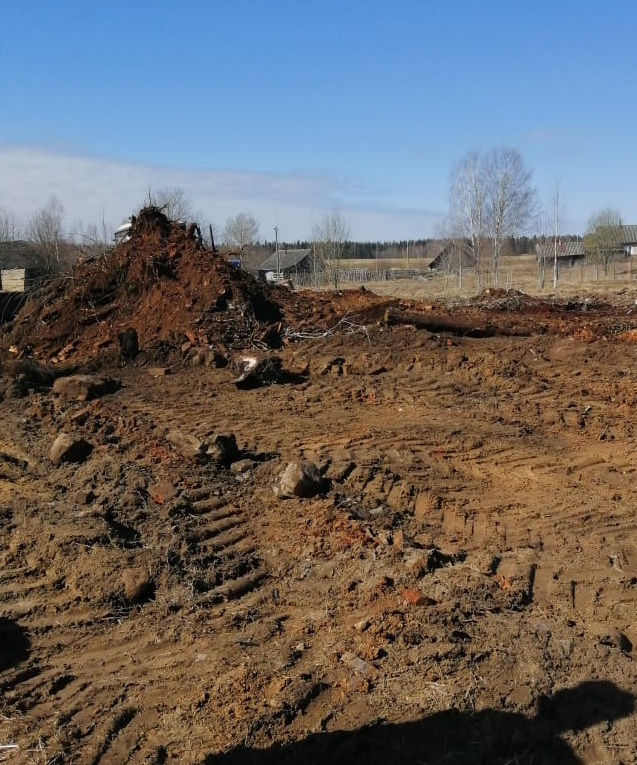 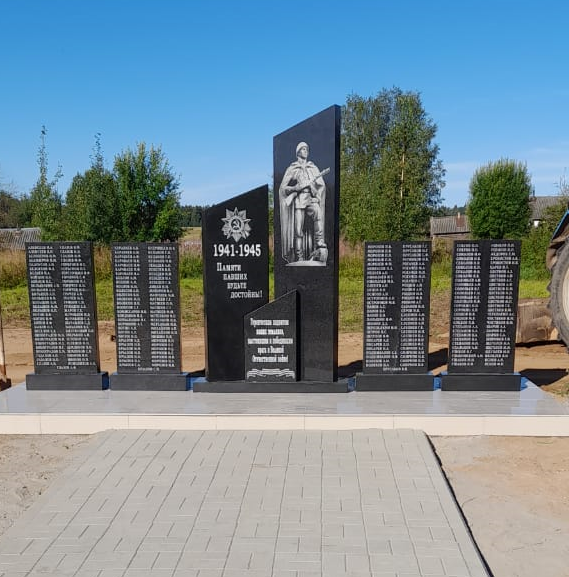 